    № _____                                                                 от «16»  январь  2017 год    	Направляем информацию о ходе выполнения плана мероприятий по реализации приоритетного проекта развития Республики Дагестан «Эффективный агропромышленный комплекс» за 2016 год.Начальник УСХ                                             Магомедов Г.Г.Информацияо ходе реализации приоритетного проекта развития РД в МО «Тляратинский район»  «Эффективный агропромышленный комплекс»по состоянию за 2016 года Развитие растениеводства  1. По плану на 2016год закладка садов -20га.Состояние исполнения: В КФХ «Тинчуда» завершены работы по закладке садов в «Бабаюртовской ЗОЖ» РД на площади 10га. Из них яблоня -10га (семечковые 10га.) Не реализована закладка садов на площади – 10га. КФХ «Тагирова Ахмеда Магомедовича» произведена закладка виноградника на площади 9га. на территории Дербентского района. РД. 2.  Вовлечение молодежи в развитие АПК МО.Состояние исполнения:   Управлением образования  и УСХ проводится работа по привлечению молодежи на мероприятия по закладке садов на территории района.3. Стимулирование развития рисоводстваСостояние исполнения:  Проведена работа по капитально-восстановительной планировки рисовых чеков СПК «Джурмут» на площади 110 га и СПК «Камилюх» на площади 110га. СПК «Анцух» на площади 160 га.2. Развитие животноводства, переработки молока и мяса, включая семейные подворьяи малые формы хозяйствования 1.Строительство реконструкция и модернизация животноводческих комплексов (ферм).Состояние исполнения: Строительство реконструкция и модернизация животноводческих комплекса (откормочная площадка в СПК «Джурмут-1» на 2000 голов МРС) приостановлено в связи с отсутствием финансовых   средств на его реализацию.2.Стабилизация эпизоотического благополучия животноводства Состояние исполнения:  ГБУ РД «Тляратинское районное ветеринарное управление» проводились ветеринарное - профилактические, мероприятия.  По  инфекционным заболеваниям проведена  работа  по  вакцинации, для обеспечения сохранности, и сокращение заболеваемости сельскохозяйственных животных.Сведения о противоэпизоотических мероприятиях;Исследование бруцеллеза 7072. 2) Капрологическое гельминтов -57.  3) Капрологическое исследование гельминтов -251.   Прививки и лечебно – профеклотические мероприятия.1)Против сибирской язвы -1200. 2)Против эмкара КРС-8788. 3) Вакцинация ЛТФ -130 телята -4122. 4)Вакцинация против Лептоспироза КРС-1072. 5)  Вакцинация против бешенства собак – 3590.3. Стимулирование развития переработки животноводческой продукцииСостояние исполнения:  Строительство молокоперерабатывающего цеха СПК «Баракат-1» завершено. Закупка и установка оборудования монтаж оборудования заканчивается. Ввод в эксплуатацию молокоперерабатывающего цеха СПК «Баракат-1» завершен. 4. Установка одного охладителя молока в СПК «Дахадаева»Состояние исполнения:  Установка  охладителя молока в СПК «Дахадаева» приостановлен в связи с отсутствием финансовых   средств на его реализацию.3.Развитие рыбохозяйственного комплекса 1.Сопровождение инвестиционных проектов по строительству форелевого хозяйства.Состояние исполнения:  Реализован проект по строительству форелевого хозяйства в с.Салда.4. Сохранение и восстановление плодородия почв. Повышение эффективности использования земель сельскохозяйственного назначения 1. Мелиоративные работы.Состояние исполнения:  Мелиоративные работы на площади 200га  Завершена Мелиоративная работа на площади  100 га СПК «Джурмут»  Завершена Мелиоративная работа на площади  100 га СПК «Камилюх»2. Проведение культурно технических мероприятийСостояние исполнения: Работа по вовлечение в оборот выбывших сельскохозяйственных угодий на площади 40 га в СПК  «Мазада» завершена.3. Завершение работ по разграничению государственной собственности на землю4. Завершены работы по регистрации права собственности сельских поселений на земельные участки 5.Вовлечение органов местного самоуправления муниципальных образований Республики Дагестан в реализацию инвестиционных проектов в агропромышленном комплексе и развитиесельскохозяйственной потребительской кооперации.1.Стимулирование привлечения инвестиций в агропромышленный комплекс.Состояние исполнения  Проводится работа с органами местного самоуправления района  по привлечению инвесторов, для     реализации одного инвестиционного проекта в агропромышленном комплексе.  Связи с отсутствием инвесторов не реализован  ни  один инвестиционный проект. 2.Развитие сельскохозяйственной потребительской кооперации.Состояние исполнения   Желающих  создать СПоК МР «Тляратинском районе»  для осуществления деятельности  пока не имеются.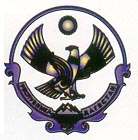 ТЛЯРАТИНСКОЕ УПРАВЛЕНИЕ СЕЛЬСКОГО ХОЗЯЙСТВАМР «ТЛЯРАТИНСКИЙ  РАЙОН»